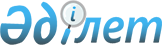 О внесении изменений и дополнений в Указ Президента Республики Казахстан от 25 июля 2006 года № 155 "Об утверждении Положения о специальном представителе Президента Республики Казахстан на комплексе "Байконур"Указ Президента Республики Казахстан от 12 сентября 2013 года № 643      В целях совершенствования системы государственного управления Республики Казахстан ПОСТАНОВЛЯЮ:



      1. Внести в Указ Президента Республики Казахстан от 25 июля 2006 года № 155 "Об утверждении Положения о специальном представителе Президента Республики Казахстан на комплексе "Байконур" (САПП Республики Казахстан, 2006 г., № 27, ст. 277; 2008 г., № 16, ст. 145) следующие изменения и дополнения:



      в Положении о специальном представителе Президента Республики Казахстан на комплексе "Байконур", утвержденном названным Указом:



      пункт 6 изложить в следующей редакции:

      "6. Специальный представитель при осуществлении своей деятельности взаимодействует с Казахстанско-Российской Межправительственной комиссией по комплексу "Байконур", Координационным советом комплекса "Байконур", государственными органами, государственными учреждениями, организациями и должностными лицами Республики Казахстан и Российской Федерации, а также с главой администрации г. Байконыр, органами и организациями других государств, осуществляющими свою деятельность на комплексе "Байконур".";



      в пункте 9:



      подпункт 3) изложить в следующей редакции:

      "3) анализирует эффективность деятельности казахстанских государств венных органов, учреждений и организаций с государственной долей участия на комплексе "Байконур" по обеспечению соблюдения юрисдикции Республики Казахстан и конституционных прав граждан Республики Казахстан на комплексе "Байконур", вносит Президенту Республики Казахстан и в Администрацию Президента соответствующие предложения;";



      подпункты 5), 8), 9) исключить;



      подпункты 11), 12) изложить в следующей редакции:

      "11) осуществляет общую координацию и контроль реализации государственных программ и проектов социально-экономического развития города Байконыр, поселков Торетам и Акай;

      12) согласовывает проекты решений центральных и местных исполнительных государственных органов, затрагивающих вопросы соблюдения юрисдикции Республики Казахстан и конституционных прав граждан Республики Казахстан на комплексе "Байконур".";



      в пункте 10:



      подпункты 11), 12) изложить в следующей редакции:

      "11) вносить предложения на рассмотрение Казахстанско-Российской Межправительственной комиссии по комплексу "Байконур";

      12) получать документы заседаний Казахстанско-Российской Межправительственной комиссии по комплексу "Байконур" и Координационного совета комплекса "Байконур", а также необходимые нормативные правовые акты главы администрации города Байконыр и другие нормативные правовые акты Российской Федерации в отношении комплекса "Байконур";";



      дополнить подпунктами 16), 17) и 18) следующего содержания:

      "16) вносить предложения о привлечении к ответственности должностных лиц Республики Казахстан за непринятие необходимых мер по обеспечению юрисдикции Республики Казахстан;

      17) вносить Президенту Республики Казахстан представление на награждение отдельных лиц государственными наградами, присвоение почетных и иных званий соответствующим лицам; 

      18) вручать по поручению Президента Республики Казахстан государственные награды Республики Казахстан.". 



      2. Правительству Республики Казахстан в установленном законодательством Республики Казахстан порядке:

      1) привести свои ранее изданные акты в соответствие с настоящим Указом;

      2) принять иные меры, вытекающие из настоящего Указа.



      3. Контроль за исполнением настоящего Указа возложить на Администрацию Президента Республики Казахстан. 



      4. Настоящий Указ вводится в действие со дня подписания.       Президент

      Республики Казахстан                       Н. НАЗАРБАЕВ
					© 2012. РГП на ПХВ «Институт законодательства и правовой информации Республики Казахстан» Министерства юстиции Республики Казахстан
				